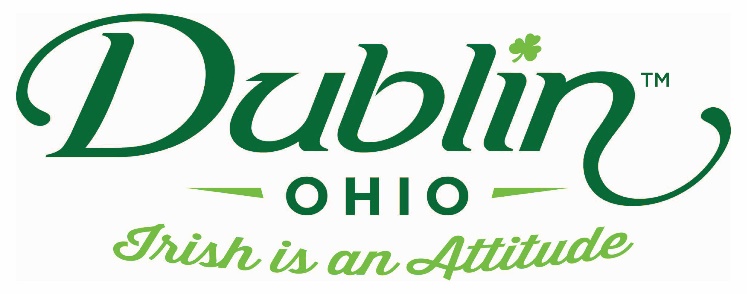 Experience Name: Shamrock String Art		Type of Experience: Hands-OnLength of Experience: 60 minutesMin. group number: 	5		Max. group number:  45Cost:  $15 un-nailed / $20 pre-nailedDriver comp:	See Escort		Escort Comp:  1 free comp per 10 guestsTakeaway:  Each person will leave with their own handmade string art creationDetails:  Our string art workshop is hands-down the most popular workshop we offer.  Each person will leave with a completely original piece.  The event is offered in two different ways.  Your group can choose to just do the stringing portion of the event (boards come pre-nailed) or they can choose to do the full project starting with the putting the nails in the board themselves.  These options are great for groups with varying skill levels or time restrictions.  Parking Information: Motorcoaches can drop off across the street at the Dublin library.  Parking is just further ahead in a large parking lot.Booking Information:	Contact – Jessica Foust
	Phone – (614) 376-4531
	Email – creativelystated@gmail.com (preferred) Best “Day Of” Contact number	Phone – (614) 376-4531